Тема мероприятия: «Этот удивительный мир цветов!»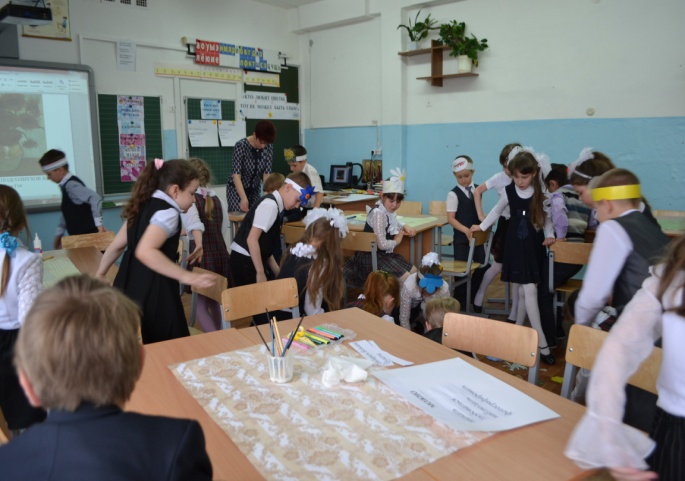 Собираем цветы на полянке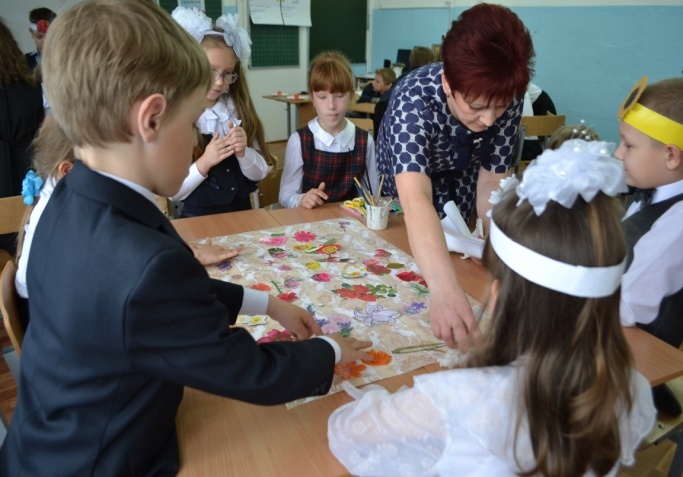 Оформление коллажа«Цветочная  поляна!»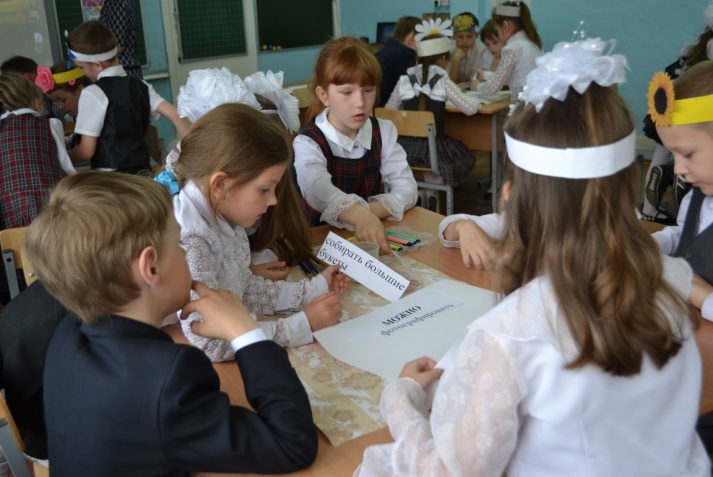 Дети в группах распределяют правилаповедения в природе.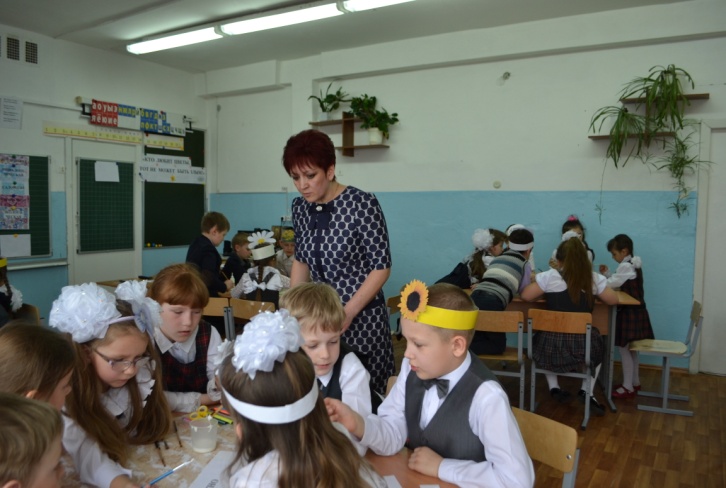 Составление синквейна.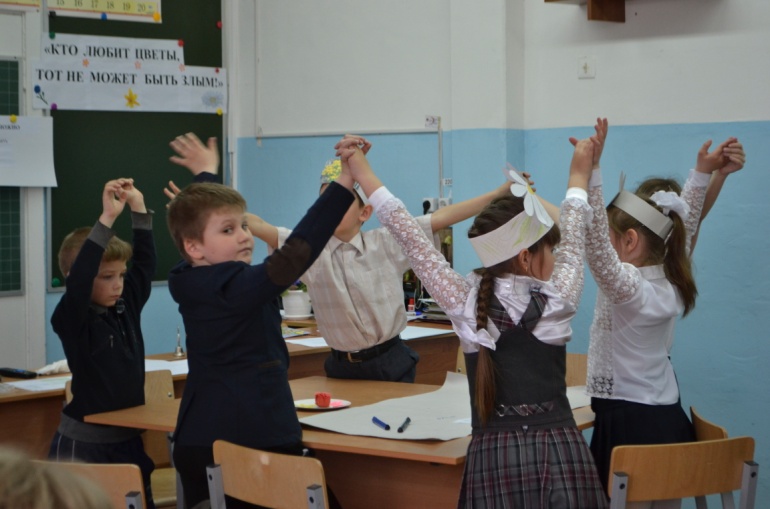 Завершение работы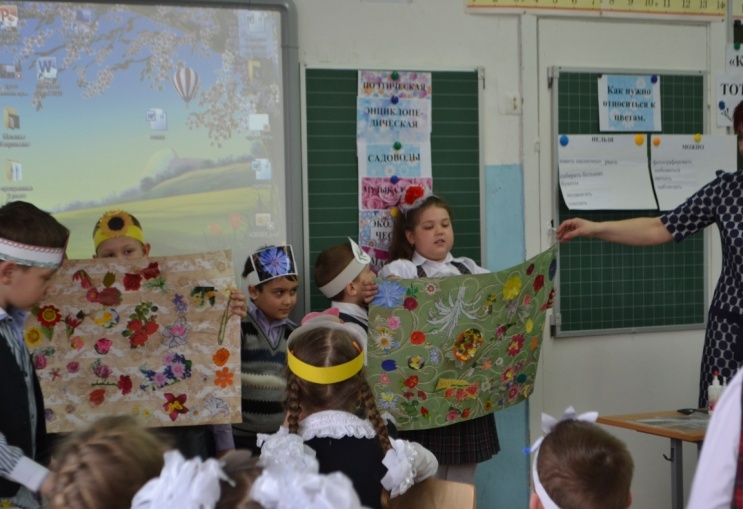 Защита работ по группам.